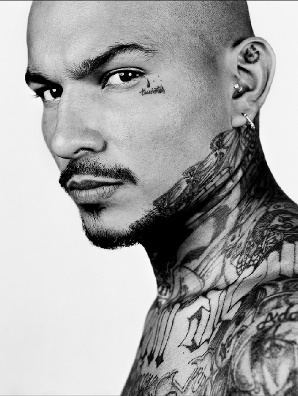 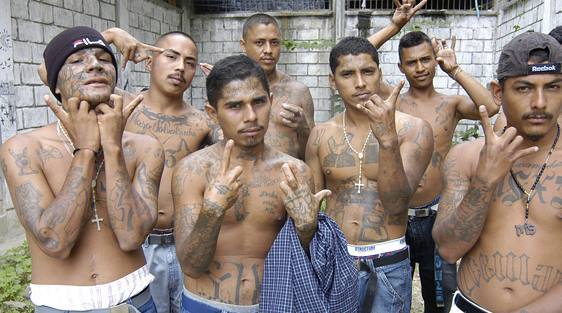 Marcada de por vidaExplica el título : « Marcada de por vida”. __________________________________________________________________________________________________________________________________________¿De qué país de Centroamérica se habla en el reportaje?__________________________________________________________________________________________________________________________________________¿Cuál es la mayor causa de mortalidad para los jóvenes de la mara?__________________________________________________________________________________________________________________________________________Cita 3 tipos de delitos cometidos por las pandillas.__________________________________________________________________________________________________________________________________________Explica por qué el policía confía en ganar la guerra contra las pandillas :__________________________________________________________________________________________________________________________________________¿De qué manera nació el fenómeno de las pandillas?__________________________________________________________________________________________________________________________________________¿Cuál es la meta de la fundación de Eric?__________________________________________________________________________________________________________________________________________Destaca 2 problemas que se encuentran en las cárceles?__________________________________________________________________________________________________________________________________________¿A qué se dedican las enfermeras de la clínica? ¿Qué es lo que nos explica?__________________________________________________________________________________________________________________________________________¿Cuál es la misión de Cordaid?__________________________________________________________________________________________________________________________________________